ZZ Celnicy PL –75-5/20											Pani Barbara Bętkowska-Cela						Dyrektor						Izby Administracji Skarbowej w Opolu	Dziękuję za korespondencję z dnia 14.07.2020r.Ubolewam, że jest pełna sprzeczności i nieprawdziwych informacji.Odnosząc się do tego wystąpienia pragnę Panią poinformować, że ZZ Celnicy PL opowiada się za większymi podwyżkami dla doświadczonej kadry, jednak nie w sposób tak krzywdzący dla ogromnej liczby funkcjonariuszy i pracowników(trzeba napisać wprost, że na zasadzie uwłaszczenia, kosztem ponad połowy IAS, która otrzymuje zero lub niższe podwyżki).Uważamy, zgodnie z opinią Szefa KAS, że proces naprawy wszelkich nieprawidłowości płacowych(nie tylko tej) powinien odbywać się stopniowo – okres kilku lat.To przykre, że wciąż nie zauważa Pani wykazanych przez nas przykładów jawnej krzywdy wymierzonej także w znaczną część doświadczonej kadry, jakie Pani proponuje w swoich zasadach podziału podwyżek.	Za mało profesjonalne i nieeleganckie należy uznać opisywanie przebiegu rozmów. Jedna rzecz, że jest to opis nierzetelny, wiele z moich wypowiedzi, jak widzę, najzwyczajniej Pani źle zrozumiała, druga sprawa, że to wiele Pani wypowiedzi, wobec całych grup pracowników i funkcjonariuszy, była niegodna pracodawcy. 	Podkreślamy raz jeszcze:- IAS (wąsko) otrzymuje zbyt wysokie podwyżki, kosztem US- wartościowanie zostało błędnie przeprowadzone i w związku z tym nie powinno się odnosić podwyżek do tego procesu- nieprawdą jest, że opowiadamy się przeciwko ekspertom i kadrze kierowniczej, gdyż uważamy tylko, że dysproporcje nie powinny być, aż tak wysokie.Zapewniam Panią, że gro prawdziwych kierowników, gdyby została o to zapytana, nie zgodziłaby się na wysokie podwyżki dla siebie w jednej transzy, kosztem swoich podwładnych;- włączanie dodatków kontrolerskich do uposażeń zasadniczych powoduje, że ludzie, których ten proces objął, otrzymują teraz niższe podwyżki, stąd ta kwestia winna być uwzględniona- zaproponowane zasady podwyżek pomijają także niektóre osoby ucywilnione.	Reasumując, ZZ Celnicy PL jako ZZ reprezentatywny zwraca się z wnioskiem o uwzględnienie przedstawionego przez nasz związek sposobu rozdysponowania podwyżek w myśl art. 30 ust. 6 i 7 w związku z art. 27 ust. 3 ustawy o związkach zawodowych. Zgodnie z ww. przepisami porozumienie jakie Pani podpisała z innymi ZZ nie ma mocy prawnej i nie obowiązuje. Zgodnie z prawem, powinna Pani rozdysponować podwyżki wg zasad przedstawionych przez związek zawodowy reprezentatywny. Są one jasne i precyzyjnie przedstawione i mogą zostać uruchomione niezwłocznie.	Decyzja należy do Pani Dyrektor. Pracownicy i funkcjonariusze powinni otrzymać podwyżki w miesiącu lipcu.	Końcowo proszę także o odpowiedź, czy posiada Pani wiedzę o tym, że kierownicy i Naczelnicy IAS w Opolu i US prowadzą akcję zapisywania do jednego z ZZ?Czy może jest w tej sprawie Pani przyzwolenie? Czy może wydała Pani w tej sprawie polecenie/prośbę/sugestię naczelnikowi/naczelnikom, względnie innym osobom?Proszę o publikację niniejszego pisma na intranecie.								Z poważaniem,       Z poważaniemSławomir SiwyPrzewodniczącyZwiązek Zawodowy Celnicy PL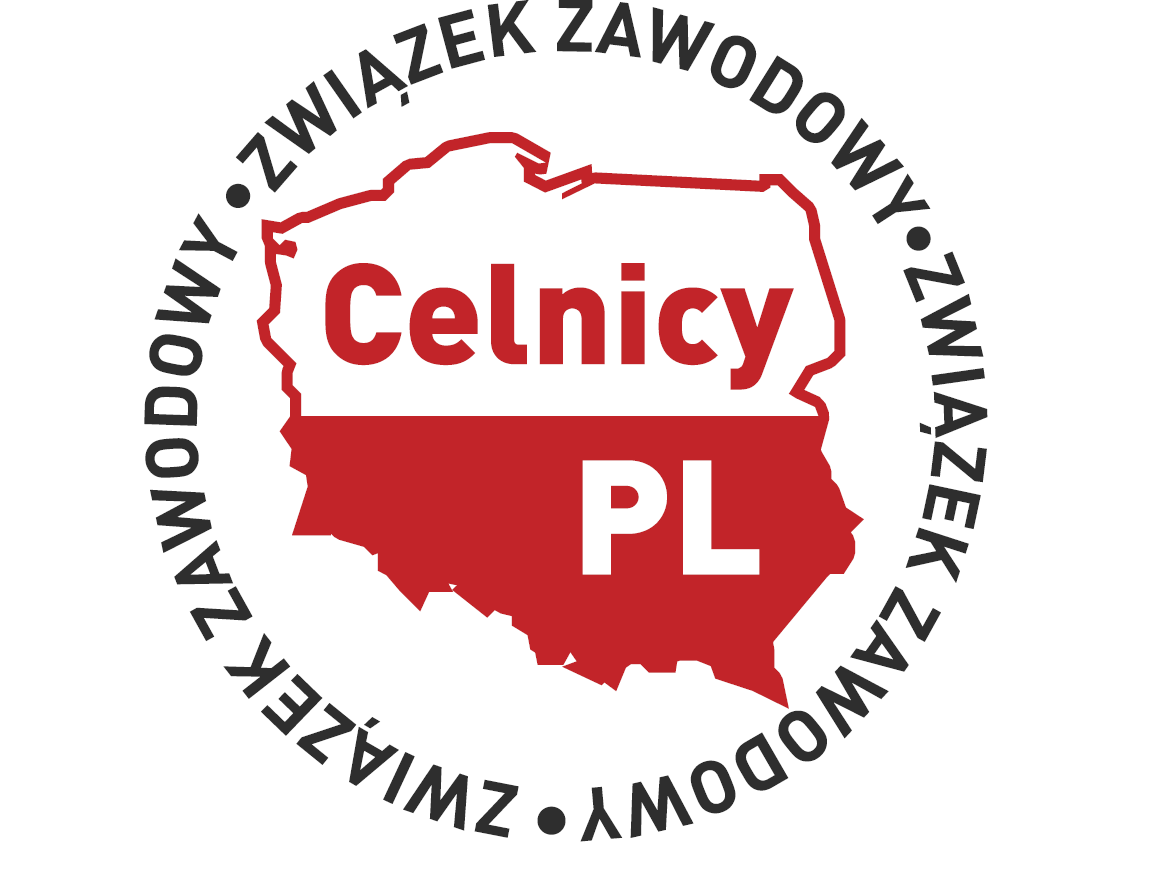 Nysa, dnia 15.07.2020r.                                                                                                                          ZZ Celnicy PL